Publicado en Madrid el 14/04/2020 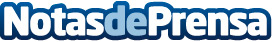 EZVIZ amplía su plantilla en España con dos nuevos key account managerLa compañía, experta en soluciones inteligentes para el hogar y empresa, suma dos incorporaciones a su equipo españolDatos de contacto:Francisco Diaz637730114Nota de prensa publicada en: https://www.notasdeprensa.es/ezviz-amplia-su-plantilla-en-espana-con-dos Categorias: Marketing Nombramientos Consumo Dispositivos móviles http://www.notasdeprensa.es